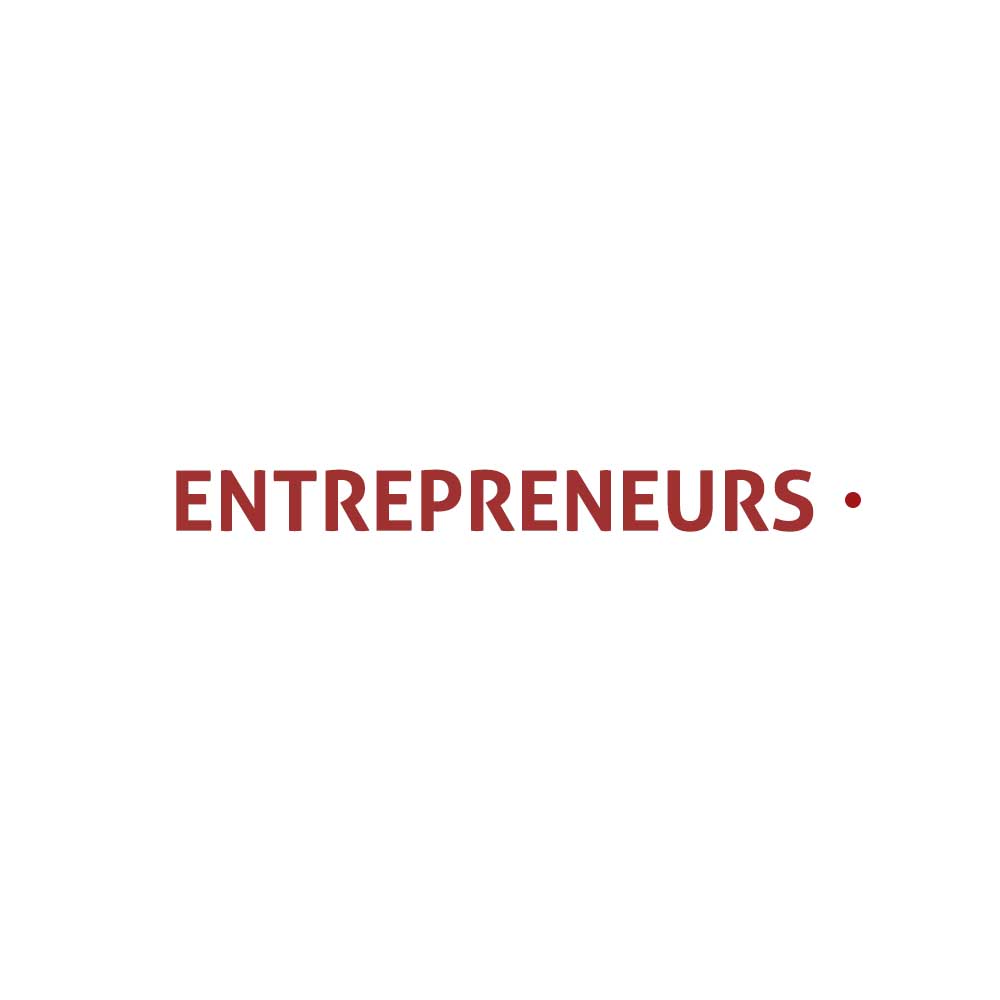 ENTREPRENEURS TV Series launches on “Your Money”Pioneering show has a new home on brand new TV and digital destinationLIVE weekly series airs Thursdays from 8:30pm-9:00pm AEST on free-to-air channel 95 and Foxtel Channel 601, plus Foxtel Now, 9Now & yourmoney.com.au04 October 2018, Sydney: The second series of ENTREPRENEURS will premiere tonight, October 4, at 8:30pm AEST on the new business, personal finance and luxury lifestyle channel Your Money, taking a deep dive into Australia’s current breed of entrepreneurs and inspiring more entrepreneurial spirit in all Australians.Hosted by successful Aussie entrepreneur Jack Delosa, ENTREPRENEURS is a LIVE show featuring an expert panel of successful business founders who tackle a fresh entrepreneurial theme each week. One of Australia’s leading entrepreneurs, Jack Delosa has been listed in the BRW Young Rich List since 2014.Launching with a blast, the opening episode of ENTREPRENEURS explores the exciting and fast-growing, $350 billion, global market of space businesses and space tech. The expert panel will feature leading space entrepreneurs Saber Astronautics Founder & CEO Jason Held, and space advocate Aude Vignelles, a space and aeronautics engineer and former representative of the European Space Agency team. Space startup founder Will Crowe of High Earth Orbit Robotics will pitch his new business to the panel.Proving anyone can be an entrepreneur at any age, the second episode of ENTREPRENEURS on Thursday 11 October will focus on kidpreneurs, with a line-up of founders who have built successful businesses aged as young as ten.  The panel will feature ‘Fiver for a Farmer’ creator ten-year-old Jack Berne, student entrepreneur Eliza Marks who built her tech startup Stitch Hub whilst at University, and Australia’s youngest CEO Alessandra Kitinas. Former young Australian of the Year and robotics guru, Marita Cheng will feature on the show from San Francisco.  Marita built her first robotic inventions whilst at high school.ENTREPRENEURS season two is a co-production between creative entrepreneur and startup champion Fleur Brown and Your Money, a joint venture between Nine and Australian News Channel, which launched nationally to free-to-air, online and Foxtel audiences on October 1.ENTREPRENEURS is backed by national startup advocacy group, StartupAUS.“Entrepreneurs is a great addition to our 8:30pm evening program line up on Your Money. The entrepreneurial community is a significant generator of employment in Australia and – increasingly so – is driving innovation. We are delighted to support it and, at the same time, all Australians can tune in for some weekly inspiration,” said Your Money CEO Kylie Merritt.“The show is created by entrepreneurs for entrepreneurs. It’s unique in its focus on Australian founders – those who have built their own businesses from the ground up,” said Entrepreneurs Executive Producer and Founder Fleur Brown.“There’s an enormous amount of passion and energy in this show, as you’d expect, when it features founders who have stuck their neck out to create great things in the world. Best of all, they’re sharing their insights and their wisdom with the community through the program.”Leading the lively discussion each week is best-selling author Jack Delosa, the CEO and founder of The Entourage, a leading education institution for entrepreneurs.“My work has given me a privileged view into the businesses that are driving the economy and innovation in Australia and I’m excited to be sharing these stories with the Australian public and inspiring more success stories,” Jack said.ENDSAbout Jack Delosa: Jack Delosa is Founder and CEO of Australia’s largest education institution for entrepreneurs, The Entourage, which has a community of 300,000 members. Jack’s vision is to improve traditional education by introducing a style of learning that puts the individual first. Under his leadership, The Entourage was awarded the 4th Best Place to Work in Australia by BRW magazine.Prior to The Entourage, Jack co-founded MBE Education, which assisted small and medium-sized enterprises in raising money from investors. MBE quickly became one of Australia’s fastest growing companies, helping their clients raise hundreds of millions of dollars. Along the way, Jack also became a high-profile investor in growth companies such as Q-Biotics and eMerchants (ASX:EML), and founded The Entourage Growth Fund, which invests in upstart businesses. Jack’s first book, Unprofessional, was highly acclaimed, reaching bestseller status within three weeks of launching. His latest book, Unwritten reached bestseller status in just one week.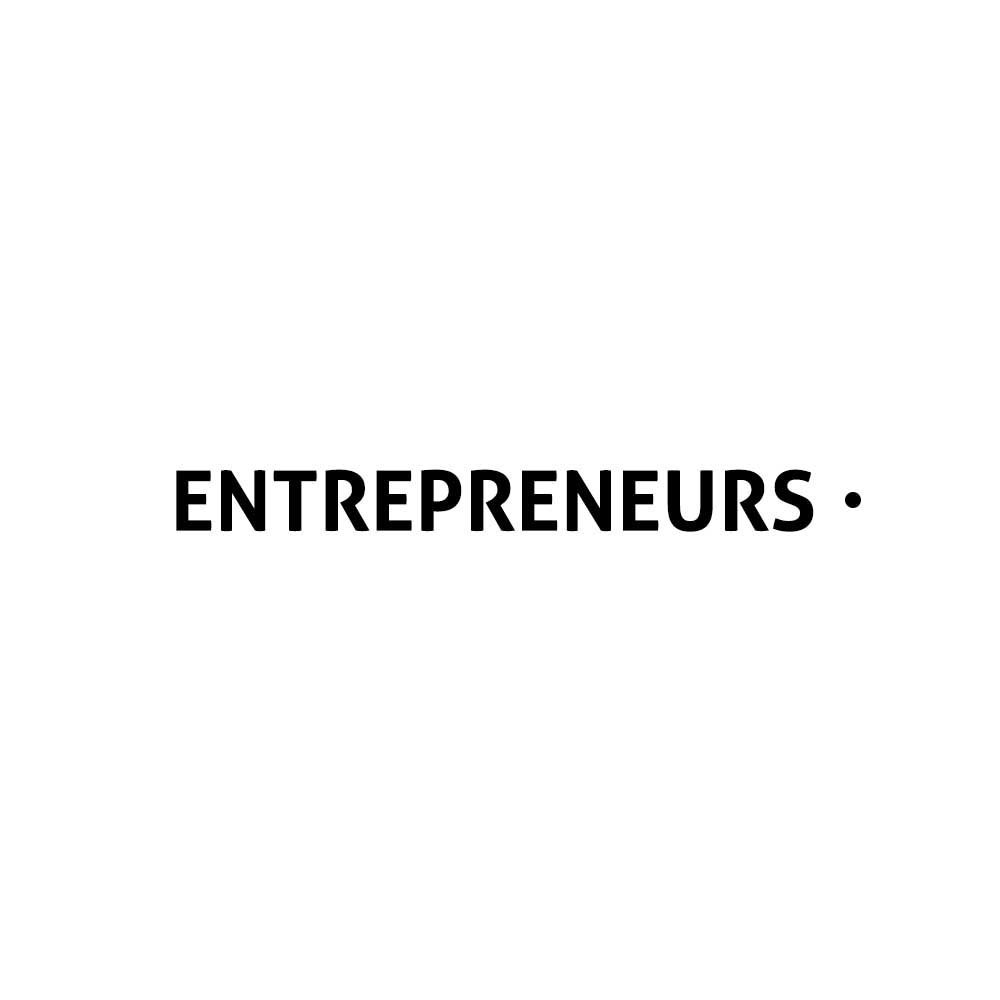 